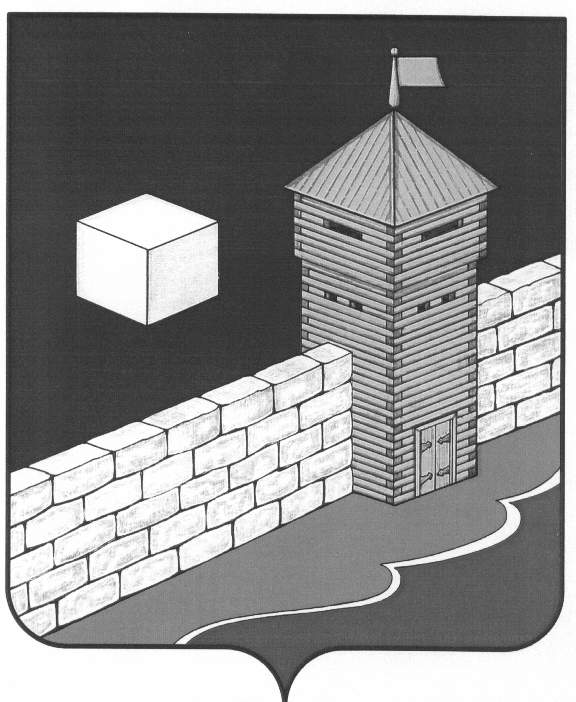 Администрация Еманжелинского сельского поселенияП О С Т А Н О В Л Е Н И Е456574, ул.Лесная, 2-а, с. Еманжелинка Еткульского района, Челябинской области,ОГРН 1027401635337    ИНН  7430000439   КПП  743001001 тел. (351-45) 9-36-05, 9-34-3508 мая 2019 г. № 29О внесении изменений в постановление администрации Еманжелинского сельского поселения от 12.10.2018г. № 95«Об установлении размера платы за содержание жилого помещения для жителей Еманжелинского сельского поселения»             Рассмотрев протест прокуратуры Еткульского района Челябинской области от 30.04.2019г. № 9-2019 на постановление администрации Еманжелинского сельского поселения от 12.10.2018г. № 95, администрация Еманжелинского сельского поселенияПОСТАНОВЛЯЕТ:Протест прокуратуры Еткульского района Челябинской области от 30.04.2019г. № 9-2019  удовлетворить.Пункт 2 постановления администрации Еманжелинского сельского поселения от 12.10.2018г. № 95 исключить.Ответственность за исполнение настоящего постановления возложить на старшего инспектора администрации Еманжелинского сельского поселения Федоровскую О.А.Разместить настоящее постановление в установленном порядке на официальной странице администрации Еманжелинского сельского поселения в информационно-телекоммуникационной сети интернет на сайте Еткульского муниципального района. Опубликовать настоящее постановление в газете «Искра».Контроль за исполнением настоящего постановления оставляю за собой.Настоящее постановление вступает в силу со дня его подписания.Глава Еманжелинского сельского поселения	О.Л.Бобырев